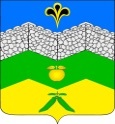 администрация адагумского сельского поселения крымского района                             ПОСТАНОВЛЕНИЕ11 апреля 2024 г.                           х. Адагум                                         № 61Об утверждении нормативных затрат на обеспечение функций администрации Адагумского сельского поселения Крымского районаВ соответствии с пунктом 2 части 4 статьи 19 Федерального закона от 05.04.2013 № 44-ФЗ «О контрактной системе в сфере закупок товаров, работ, услуг для обеспечения государственных и муниципальных нужд», Постановлением Правительства Российской Федерации от 13.10.2014№ 1047 «Об общих требованиях к определению нормативных затрат на обеспечение функций государственных органов, органов управления государственными внебюджетными фондами и муниципальных органов» администрация Адагумского сельского поселения Крымского района п о с т а н о в л я ю:1. Утвердить прилагаемые нормативные затраты на обеспечение функций администрации Адагумского сельского поселения Крымского района (включая подведомственные казенные учреждения Адагумского сельского поселения Крымского района, за исключением казенных учреждений, которым в установленном порядке формируется муниципальное задание на оказание муниципальных услуг, выполнение работ).         2. Нормативные затраты подлежат размещению в единой информационной системе в сфере закупок, а до ввода ее в эксплуатацию – на официальном сайте Российской Федерации в информационно-телекоммуникационной сети «Интернет» для размещения информации о размещении заказов на поставки товаров, выполнение работ, оказание услуг (www.zakupki.gov.ru).3. Постановление вступает в силу с момента его подписания и распространяет свое действия на правоотношения, возникшие с 1 января 2024 года.4. Контроль за выполнением настоящего постановления оставляю за собой.Исполняющий обязанности главы Адагумского сельского поселенияКрымского района                                         С.П.КулиничПРИЛОЖЕНИЕк постановлению администрации Адагумского сельского поселения Крымского района от 11.04.2024 № 61НОРМАТИВНЫЕ ЗАТРАТЫна обеспечение функций администрации Адагумского сельского поселения Крымского района (включая подведомственные казенные учреждения Адагумского сельского поселения Крымского района, за исключением казенных учреждений, которым в установленном порядке формируется муниципальное задание на оказание муниципальных услуг, выполнение работ)1. Нормативные затраты на обеспечение функций администрации Адагумского сельского поселения Крымского района (включая подведомственные казенные учреждения Адагумского сельского поселения, за исключением казенных учреждений, которым в установленном порядке формируется муниципальное задание на оказание муниципальных услуг, выполнение работ) (далее – нормативные затраты, администрация, казенное учреждение) определяют объем закупок товаров, работ и услуг.2. Нормативные затраты применяются для обоснования объекта и (или) объектов закупки.К видам нормативных затрат относятся: затраты на информационно-коммуникационные технологии;затраты на капитальный ремонт муниципального имущества;затраты на финансовое обеспечение строительства, реконструкции (в том числе с элементами реставрации), технического перевооружения объектов капитального строительства муниципальной собственности или приобретение объектов недвижимого имущества в муниципальную собственность;затраты на дополнительное профессиональное образование работников;прочие затраты (в том числе затраты на закупку товаров, работ и услуг в целях оказания государственных (муниципальных) услуг (выполнения работ) и реализации государственных (муниципальных) функций).Периодичность приобретения основных средств определяется максимальным сроком полезного использования.Общий объем затрат, связанный с закупкой товаров, работ и услуг, рассчитанный на основе нормативных затрат, не может превышать объема лимитов бюджетных обязательств, доведенных администрации (казенному учреждению) как получателю средств бюджета Адагумского сельского поселения Крымского района на закупку товаров, работ и услуг в рамках его исполнения.3. Служебные помещения обеспечиваются предметами, не указанными в приложении к настоящим нормативным затратам, в децентрализованном порядке за счет средств, выделяемых на эти цели.4. При расчете нормативных затрат учитывается фактическая численность работников администрации (казенного учреждения) на дату расчета нормативных затрат. При расчете применяется коэффициент 1.1, используемый на случай замещения вакантных должностей. В случае, если полученное значение расчетной численности (с учетом коэффициента) превышает значение установленной численности администрации (казенного учреждения), при определении нормативных затрат используется значение установленной штатной численности на дату расчета нормативных затрат.5. Объем расходов, рассчитанный с применением нормативных затрат по их видам, может быть изменен по решению Главы Адагумского сельского поселения Крымского района в пределах утвержденных на эти цели лимитов бюджетных обязательств по соответствующему коду классификации расходов бюджетов. ____Таблица 1НОРМАТИВЫобеспечения функций администрации и казенных учреждений, применяемые при расчете затрат на обеспечение доступа в информационно-телекоммуникационную сеть «Интернет»	Таблица 2НОРМАТИВЫобеспечения функций администрации и казенных учреждений, применяемые при расчете затрат на обеспечение повременной  оплаты местных, междугородных телефонных соединенийТаблица 3НОРМАТИВЫобеспечения функций администрации и казенных учреждений, применяемые при расчете затрат на приобретение компьютерного и периферийногооборудования, копировальных аппаратов (оргтехники) и средств коммуникацииТаблица 3.1НОРМАТИВЫобеспечения функций администрации, применяемые при расчёте затрат на приобретение компьютерного и периферийногооборудования, копировальных аппаратов (оргтехники)и средств коммуникации (кабинет для заседаний)Таблица 4НОРМАТИВЫобеспечения функций администрации и казенных учреждений, применяемые при расчете затрат на приобретение расходных материалов для различных типов принтеров, многофункциональных устройств, копировальныхаппаратов (оргтехники)Таблица 5ПЕРЕЧЕНЬпериодических печатных изданий и справочной литературы,приобретаемых администрацией и казенными учреждениямиТаблица 6НОРМАТИВЫобеспечения функций администрации и казенных учреждений,применяемые при расчете затрат на приобретение мебелиТаблица 7НОРМАТИВЫобеспечения функций администрации и казенных учреждений, применяемые при расчете затратна приобретение канцелярских принадлежностейТаблица 8НОРМАТИВЫобеспечения функций администрации и казенных учреждений, применяемые при расчете затрат на приобретение средств бытовой техники                                                                                                                Таблица 9НОРМАТИВЫобеспечения функций казенных учреждений,применяемые при расчете затрат на приобретение хозяйственных товаров и принадлежностейТаблица 10НОРМАТИВЫобеспечения функций администрации и казенных учреждений,применяемые при расчете затрат на приобретение материальных запасовдля нужд гражданской обороныТаблица 11НОРМАТИВЫобеспечения функций администрации и казенных учреждений, применяемые при расчете затрат на приобретение горюче-смазочных материаловТаблица 12НОРМАТИВЫобеспечения функций администрации и казенных учреждений,применяемые при расчете затрат на проведение иных услугТаблица 13НОРМАТИВЫна оплату услуг по сопровождению программного обеспечения и приобретения простых (неисключительных) лицензий на использование программного обеспеченияТаблица 14НОРМАТИВЫобеспечения функций администрации и казенных учреждений, применяемые при расчете затрат на электроснабжение	Таблица 15НОРМАТИВЫобеспечения функций администрации и казенных учреждений, применяемые при расчете затрат на теплоснабжениеТаблица 16НОРМАТИВЫобеспечения функций администрации и казенных учреждений, применяемые при расчете затрат на холодное водоснабжение и водоотведениеТаблица 17НОРМАТИВЫобеспечения функций администрации и казенных учреждений, применяемые при расчете затрат на газоснабжение и иные виды топливаТаблица 18НОРМАТИВЫобеспечения функций администрации и казенных учреждений, применяемые при расчете затрат на вывоз твердых бытовых отходов	Таблица 19НОРМАТИВЫобеспечения функций администрации и казенных учреждений, применяемые при расчете затрат на приобретение полисов обязательного страхования гражданской ответственности владельцев транспортных средствТаблица 20НОРМАТИВЫобеспечения функций администрации и казенных учреждений, применяемые при расчете затрат на приобретение  образовательных услуг по профессиональной переподготовке и повышению квалификацииНаименованиеПропускная способность Количество каналов передачи данных (не более)Стоимость в месяц  руб.1234АдминистрацияАдминистрацияАдминистрацияАдминистрацияУслуги по доступу к информационно-коммуникационной сети Интернет≥ 40 Мбит в секунду1не более 4 600Услуги по доступу к информационно-коммуникационной сети ИнтернетКазенные учреждения:Казенные учреждения:Казенные учреждения:Казенные учреждения:муниципальное казенное учреждение культуры «Социально-культурный центр Адагумского сельского поселения»муниципальное казенное учреждение культуры «Социально-культурный центр Адагумского сельского поселения»муниципальное казенное учреждение культуры «Социально-культурный центр Адагумского сельского поселения»муниципальное казенное учреждение культуры «Социально-культурный центр Адагумского сельского поселения»Услуги по доступу к информационно-коммуникационной сети Интернет≥ 50 Мбит в секунду1не более 3 500НаименованиеКоличество каналов передачи данных (не более)Количество каналов передачи данных (не более)Стоимость в месяц  руб.Стоимость в месяц  руб.13344АдминистрацияАдминистрацияАдминистрацияАдминистрацияУслуги по доступу к местным,междугородним телефонным соединениям1010не более 1 800не более 1 800Услуги по доступу к местным,междугородним телефонным соединениямКазенные учреждения:Казенные учреждения:Казенные учреждения:Казенные учреждения:Казенные учреждения:Казенные учреждения:муниципальное казенное учреждение культуры «Социально-культурный центр Адагумского сельского поселения»муниципальное казенное учреждение культуры «Социально-культурный центр Адагумского сельского поселения»муниципальное казенное учреждение культуры «Социально-культурный центр Адагумского сельского поселения»муниципальное казенное учреждение культуры «Социально-культурный центр Адагумского сельского поселения»муниципальное казенное учреждение культуры «Социально-культурный центр Адагумского сельского поселения»муниципальное казенное учреждение культуры «Социально-культурный центр Адагумского сельского поселения»Услуги по доступу к местным,междугородним телефонным соединениям22не более 350не более 350	Муниципальное казенное учреждение «Адагумская поселенческая библиотека»	Муниципальное казенное учреждение «Адагумская поселенческая библиотека»	Муниципальное казенное учреждение «Адагумская поселенческая библиотека»	Муниципальное казенное учреждение «Адагумская поселенческая библиотека»	Муниципальное казенное учреждение «Адагумская поселенческая библиотека»Услуги по доступу к местным,междугородним телефонным соединениямУслуги по доступу к местным,междугородним телефонным соединениям2не более 350не более 350Тип устройстваКоличествоМаксимально допустимая цена за единицу, руб.Должностиработников1234АдминистрацияАдминистрацияАдминистрацияАдминистрацияСистемный блокне более 1 штуки в расчете на одного работникане более 70000высшие должности муниципальной службыне более 60000все категории работниковМонитор, подключаемый к компьютеруне более 1 штуки в расчете на одного работникане более 15000высшие должности муниципальной службыне более 10000все категории работниковНоутбукне более 1 штуки в расчете на одного работникане более 60000высшие должности муниципальной службыне более 15 штук в расчете на учреждениене более 50000все категории работниковКомпьютер персональный настольный (моноблок)не более 1 штуки в расчете на одного работникане более 70000высшие должности муниципальной службыне более 1 штуки в расчете на одного работника (при отсутствии системного блока и монитора, подключаемого к компьютеру)не более 60000все категории работниковПланшетный компьютерне более 1 штуки в расчете на одного работникане более 38000высшие должности муниципальной службыне более 1 штуки в расчете на одного работникане более 33000все категории работниковПринтер / многофункциональное устройство (МФУ)(цветность печати: черно-белая, формат печати: А4)не более 1 штуки в расчете на одного работникане более 15000/34000все категории работниковПринтер (цветность печати: цветная, формат печати: А4)не более 15 штук в расчете на учреждениене более 37000все категории работниковПринтер (цветность печати: цветная, формат печати: А3)не более 2 штук в расчете на учреждениене более 107000все категории работниковПринтер / многофункциональное устройство (МФУ)(цветность печати: черно-белая, формат печати: А3)не более 4 штук в расчете на учреждениене более 445000 / 360000все категории работниковСканер (максимальный формат сканирования: А4)не более 15 штук в расчете на учреждениене более 20000все категории работниковСканер (максимальный формат сканирования: А3)не более 2 штук в расчете на учреждениене более 25000все категории работниковКопировальный аппаратне более 5 штук в расчете на учреждениене более 100000все категории работниковУничтожитель бумагне более 4 штук в расчете на учреждениене более 25000все категории работниковТелефонный аппаратне более 1 штуки в расчете на одного работникане более 4000все категории работниковКазенные учреждения:Казенные учреждения:Казенные учреждения:Казенные учреждения:МКУК «Социально-культурный центр Адагумского сельского поселения»МКУК «Социально-культурный центр Адагумского сельского поселения»МКУК «Социально-культурный центр Адагумского сельского поселения»МКУК «Социально-культурный центр Адагумского сельского поселения»Системный блокне более 1 штуки в расчете на одного работникане более 70000руководитель учрежденияне более 60000все категории работниковМонитор, подключаемый к компьютеруне более 1 штуки в расчете на одного работникане более 15000руководитель учрежденияне более 10000все категории работниковНоутбукне более 3 штук в расчете на учреждениене более 60000руководитель учрежденияПланшетный компьютерне более 1 штуки в расчете на одного работникане более 38000руководитель учрежденияКомпьютер персональный настольный (моноблок)не более 1 штуки в расчете на одного работника (при отсутствии системного блока и монитора, подключаемого к компьютеру)не более 70000руководитель учрежденияне более 1 штуки в расчете на одного работника (при отсутствии системного блока и монитора, подключаемого к компьютеру)не более 60000все категории работниковПринтер / многофункциональное устройство (МФУ)(цветность печати: черно-белая, формат печати: А4)не более 1 штуки в расчете на одного работникане более 15000/30000все категории работниковПринтер / многофункциональное устройство (МФУ)(цветность печати: черно-белая, формат печати: А3)не более 2 штук в расчете на учреждениене более 445000 / 360000все категории работниковПринтер (цветность печати: цветная, формат печати: А4)не более 3 штук в расчете на учреждениене более 37000все категории работниковУничтожитель бумагне более 2 штук в расчете на учреждениене более 5200все категории работниковТелефонный аппаратне более 1 штуки в расчете на одного работникане более 4000все категории работниковМКУ «Адагумская поселенческая библиотека»МКУ «Адагумская поселенческая библиотека»МКУ «Адагумская поселенческая библиотека»МКУ «Адагумская поселенческая библиотека»Системный блокне более 1 штуки в расчете на одного работникане более 70000руководитель учрежденияне более 60000все категории работниковМонитор, подключаемый к компьютеруне более 1 штуки в расчете на одного работникане более 15000руководитель учрежденияне более 10000все категории работниковНоутбукне более 1 штуки в расчете на одного работникане более 60000руководитель учрежденияне более 1 штуки в расчете на учреждениене более 50000все категории работниковПланшетный компьютерне более 1 штуки в расчете на одного работникане более 38000руководитель учрежденияКомпьютер персональный настольный (моноблок)не более 1 штуки в расчете на одного работника (при отсутствии системного блока и монитора, подключаемого к компьютеру)не более 70000руководитель учрежденияне более 1 штуки в расчете на одного работника (при отсутствии системного блока и монитора, подключаемого к компьютеру)не более 60000все категории работниковПринтер / многофункциональное устройство (МФУ)(цветность печати: черно-белая, формат печати: А4)не более 1 штуки в расчете на одного работникане более 15000/108000все категории работниковПринтер (цветность печати: цветная, формат печати: А4)не более 1 штуки в расчете на учреждениене более 25000все категории работниковСканерне более 1 штуки в расчете на учреждениене более 20000все категории работниковКопировальный аппаратне более 1 штуки в расчете на учреждениене более 100000все категории работниковУничтожитель бумагне более 1 штуки в расчете на учреждениене более 5200все категории работниковТелефонный аппаратне более 1 штуки в расчете на учреждениене более 4000все категории работников№ п/пНаименованиеЕдиница измеренияНормаСроки эксплуатации (лет)ПримечаниеЦена приобретения за штуку, не более (руб.)Системный блокштукане более 1 штуки в расчёте на помещение770000Монитор, подключаемый к компьютеруштукане более 1 штуки в расчёте на помещение715000Наименование расходных материаловКоличество расходных материалов на 1 устройствоМаксимально допустимая цена за единицу, руб.123АдминистрацияАдминистрацияАдминистрациякартридж  для копировального аппарата в ассортименте1 раз в квартал5000,00картридж для принтера / многофункционального устройства с функцией черно-белой печати в ассортименте1 раз в месяц4600,00/ 7400,00Картридж для принтера с функцией цветной печати в ассортименте1 раз в квартал5000,00Казенные учреждения:Казенные учреждения:Казенные учреждения:МКУК «Социально-культурный центр Адагумского сельского поселения»МКУК «Социально-культурный центр Адагумского сельского поселения»МКУК «Социально-культурный центр Адагумского сельского поселения»МКУК «Социально-культурный центр Адагумского сельского поселения»картридж для принтера / многофункционального устройства с функцией черно-белой печати в ассортименте1 раз в квартал4600,00/ 7400,00Картридж для принтера с функцией цветной печати в ассортименте1 раз в квартал5000,00МКУ «Адагумская поселенческая библиотека»МКУ «Адагумская поселенческая библиотека»МКУ «Адагумская поселенческая библиотека»МКУ «Адагумская поселенческая библиотека»картридж для принтера / многофункционального устройства с функцией черно-белой печати в ассортименте1 раз в квартал4600,00/ 7400,00Картридж для принтера с функцией цветной печати в ассортименте1 раз в полугодие5000,00№ п/пНаименования АдминистрацияАдминистрация1Газета «Призыв», «Кубанские новости»2Статистические информационные материалы, статистические издания, информационно-статистические продукты, формируемые субъектами официального статистического учета№ п/пНаименованиеЕдиница измере-нияНормаСроки эксплуатации (лет)ПримечаниеЦена приобретения за штуку, не более (руб.)1234567АдминистрацияАдминистрацияАдминистрацияАдминистрацияАдминистрацияАдминистрацияАдминистрациякабинет Главы кабинет Главы кабинет Главы кабинет Главы кабинет Главы кабинет Главы кабинет Главы Стол руководителяштука1790000Стол приставнойштука1727600Стол для заседанийштука17150000Журнальный столштука1735000Тумба приставнаяштука1715000Кресло руководителяштука1735000Стулштука2078550Тумба под оргтехникуштука1711000Шкаф платянойштука1733880Шкаф для документов штука4745000Шкаф металлический (сейф)штука12520000Жалюзи (портьеры)штука17на окно9900приёмная приёмная приёмная приёмная приёмная приёмная приёмная Стойка офиснаяштука1748000Стол письменныйштука1720000Тумба приставнаяштука1715000Тумба под оргтехникуштука1710000Кресло офисное штука1720000Шкаф платянойштука1720000Шкаф для документов штука2720000Шкаф металлический (сейф)штука12520000Стул  штука67и более принеобходимости8550Вешалка напольная для одеждыштука277000Жалюзи (портьеры)штука17на окно8200кабинет заместителя главы администрациикабинет заместителя главы администрациикабинет заместителя главы администрациикабинет заместителя главы администрациикабинет заместителя главы администрациикабинет заместителя главы администрациикабинет заместителя главы администрацииСтол руководителяштука1764200Стол приставнойштука1727600Стол для заседанийштука1745600Тумба приставнаяштука2715000Тумба под оргтехникуштука2711000Шкаф платяной штука1733540Шкаф для документовштука2745000Шкаф металлический (сейф) штука12520000Кресло руководителя штука1735000Стул  штука107и более принеобходимости6100Жалюзи (портьеры)штука17на окно9900кабинеты администрации кабинеты администрации кабинеты администрации кабинеты администрации кабинеты администрации кабинеты администрации кабинеты администрации Стол письменныйштука17на 1 работника20000Тумба приставнаяштука17на 1 работника8600Тумба под оргтехникуштука17на 1 работника10000Кресло офисное штука17на 1 работника20000Стул штука17и более принеобходимости5000Шкаф платянойштука17на 2 работника15000Шкаф для документовштука17на 2 работника15000Жалюзи (портьеры)штука17на окно8700Шкаф металлический (сейф)штука125и более принеобходимости20000Казенные учреждения:Казенные учреждения:Казенные учреждения:Казенные учреждения:Казенные учреждения:Казенные учреждения:Казенные учреждения:МКУК «Социально-культурный центр Адагумского сельского поселения»МКУК «Социально-культурный центр Адагумского сельского поселения»МКУК «Социально-культурный центр Адагумского сельского поселения»МКУК «Социально-культурный центр Адагумского сельского поселения»МКУК «Социально-культурный центр Адагумского сельского поселения»МКУК «Социально-культурный центр Адагумского сельского поселения»МКУК «Социально-культурный центр Адагумского сельского поселения»Стол руководителяштука17для руководителя15000Стол письменныйштука207на учреждение13200Кресло офисное штука17для руководителя20000Кресло офисное штука27на учреждение10000Стул  штука217на учреждение1800Шкаф платянойштука47на учреждение12000Шкаф для документовштука47на учреждение12000Шкаф металлический (сейф)  штука425на учреждение20000Жалюзи (портьеры)штука77на учреждение9000Стол письменныйштука1715000Стол приставнойштука1715000Тумба приставнаяштука1710000Кресло офисное штука1720000Стул  штука107и более принеобходимости1800Тумба под оргтехникуштука1710000Шкаф для документовштука4722000Шкаф металлический (сейф)  штука12520000Жалюзи (портьеры)штука17на окно9000Набор мягкой мебелиштука17для руководителя50000кабинеты сотрудниковкабинеты сотрудниковкабинеты сотрудниковкабинеты сотрудниковкабинеты сотрудниковкабинеты сотрудниковкабинеты сотрудниковСтол письменныйштука17на 1 работника13200Тумба приставнаяштука17на 1 работника9500Тумба под оргтехникуштука17на 1 работника8280Кресло офисное штука17на 1 работника10000Стул штука17и более принеобходимости1800Шкаф платянойштука17на 2 работника12000Шкаф для документовштука17на 2 работника12000Жалюзи (портьеры)штука17на окно8200Стеллаж металлическийштука510и более принеобходимости7800Шкаф металлический (сейф)штука125на 1 работника20000МКУ «Адагумская поселенческая библиотека»МКУ «Адагумская поселенческая библиотека»МКУ «Адагумская поселенческая библиотека»МКУ «Адагумская поселенческая библиотека»МКУ «Адагумская поселенческая библиотека»МКУ «Адагумская поселенческая библиотека»МКУ «Адагумская поселенческая библиотека»кабинет руководителя, заместителя руководителякабинет руководителя, заместителя руководителякабинет руководителя, заместителя руководителякабинет руководителя, заместителя руководителякабинет руководителя, заместителя руководителякабинет руководителя, заместителя руководителякабинет руководителя, заместителя руководителяСтол письменныйштука1715000Стол приставнойштука1715000Стол для заседанийштука1750000Журнальный столштука1710000Тумба приставнаяштука1710000Кресло офисное штука1720000Стул  штука107и более принеобходимости1800Тумба под оргтехникуштука1710000Шкаф платянойштука1722000Шкаф для документовштука4722000Шкаф металлический (сейф)  штука12520000Жалюзи (портьеры)штука17на 1 окно9000Наименование канцелярских принадлежностейКоличество предмета канцелярских принадлежностей в год*Цена предмета канцелярской принадлежности, (руб.)Администрация Адагумского сельского поселенияАдминистрация Адагумского сельского поселенияАдминистрация Адагумского сельского поселенияАльбом для рисования А4 20л Не более 18 шт.70,00Благодарственное письмо, Не более 30 шт.30,00 Блок для записей не проклеенный 9*9*9, цветной Не более 10 шт.350,00блок для записей не проклеенный  белый			Не более 10 шт.300,00Блокнот для записей, цветнойНе более 10 шт.162,43Бумага для офисной техникиНе более 100 шт.350,00Бумага цветная А4 16л. 10 цветовНе более 15 шт.65,00Бумага цветная А4 офсетная, 16л,8цвНе более 20 шт55,00Калькулятор настольный, 12 разрядовНе более 3 шт1100,00Бумага чертежная Ватман А1Не более 20 шт.42,00Вкладыш с перфорацией А4 100штНе более 25 шт.300,00Доска-планшет плотная с верхним зажимом А4Не более 5 шт.290,00Дырокол 30 листов Не более 5 шт730,00Закладки бумажные 5 цв. По 50 л. 14мм*50Не более 15 шт35,00Закладки клейкие пластиковые 45*12 мм,5*20лНе более 10 шт.35,00Карандаш ч/гр с рез., заточ.Не более 40 шт.37,00Карандаши цветные 12 цветов, классическиеНе более 30 шт.102,50Карандаши цветные 18цв., классические заточенныеНе более 30 шт.135,00Картон цветной А4 немелованный 8л., 8 цв. в папкеНе более 30 шт.71,10Картон цветной А5, 8 л., 8 цв., немелованныйНе более 30 шт.73,40Кисть 3шт/наборНе более 5 шт.125,60Кисть синтетикаНе более 10 шт.39,90Клей ПВА 125г с дозаторомНе более 10 шт63,50Клей ПВАНе более 10 шт.35,20Клей-карандашНе более 35 шт.98,00Корректирующая лента Не более 5 шт.145,00Краски акварельные 18 цв.Не более 20 шт.230,40Краски акварельные 12 цв.Не более 15 шт.75,00Ластик не более 15 шт.37,00Линейка 20 см пластик широкаяНе более 15 шт.35,30Мелки цветныеНе более 60шт.32,00Набор текстмаркеров Не более 3 шт.270,00Набор фломастеров 12 цв., Не более 20 шт.103,00Нож канцелярский 18ммНе более 2 шт.28,00Нож канцелярский 9ммНе более 2 шт.28,00Ножницы 150мм, резиновые вставкиНе более 5 шт89,00Ножницы 160ммНе более 5 шт140,00папка-регистратор 50ммНе более 20 шт333,00папка-регистратор 75мм		Не более 15 шт.345,20папка-регистратор,70мм		Не более 10 шт.290,00пластилин 18цв. Не более 20 шт162,00пластилин 12цв. Не более 15 шт115,00Похозяйственная книгаНе более 40 шт720,00ручка шариковая масляная синяяНе более 50 шт45,00ручка-корректор	Не более 5 шт95,00Скобы для степлера 10 никелированные 1000штНе более 5 шт23,00скобы для степлера 24/6 никелированные 1000шт		Не более 5 шт52,00скобы для степлера № 10 оцинкованные Не более 5 шт22,00скобы для степлера № 24/6 оцинкованные 	Не более 5 шт36,00скоросшиватель карт. Дело А4 Не более 150шт36,20скоросшиватель пластиковый с прозр.верхним листом А4 180мкр		Не более 80 шт27,20скотч 12мм х33м прозрачный	Не более 5 шт21,20скотч 15ммх33м прозрачный	Не более 5 шт23,16скотч 48ммх100м прозрачный 45мкмНе более 5 шт170,00скотч 48ммх66м 45мкм упаковочныйНе более 5 шт115,33степлер 10 до 20 листов	Не более 5 шт269,15степлер 24/6 ,26/6 до 30 листов		Не более 5 шт356,40тетрадь 12 л А5 косая линия с полями	Не более 50 шт10,00тетрадь 12 л А5 клетка с полями	Не более 50 шт10,00точилка с контейнером, ассортиНе более 20 шт73,56МКУ «Адагумская поселенческая библиотека»		МКУ «Адагумская поселенческая библиотека»		МКУ «Адагумская поселенческая библиотека»		блок для записей не проклеенный 9*9*5 белый		Не более 5 шт160,00бумага офисная А4(500л)		Не более 10 шт350,00бумага цветная А4 100л, 5 цветов 20листовНе более 10 шт377,00бумага чертежная ватман А1		Не более 10 шт45,02вкладыш с перфорацией А4 100штНе более 5 шт220,00восковые мелки Не более 5 шт142,00гуашь 12 цветов Не более 5 шт185,00журнал входящей/исходящей корреспонденцииНе более 2 шт80,00закладки бумажные 5цв.50л. 14ммх50Не более 2 шт35,00карандаш с ластиком		Не более 10 шт12,00картон белый мелованный А4 50листовНе более 5 шт502,50картон цветной А4 48 листов, 12 цветовНе более 5 шт410,00клей-карандаш Не более 15 шт45,00корректирующая лента	Не более 5 шт115,20краска штемпельная синяя  на водной основе	Не более 2 шт75,60ластик		Не более 5 шт38,00линейка 50см Не более 5 шт92,30набор текстмаркеров 4 цвета	Не более 2 шт278,00набор фломастеров 12 цветов	Не более 5 шт134,70папка-регистратор Не более 10 шт239,00ручка шариковая зеленаяНе более 5 шт16,10ручка шариковая масляная зеленая		Не более 5 шт31,00ручка шариковая краснаяНе более 5 шт16,10ручка шариковая синяяНе более 60 шт10,00скоросшиватель пластиковый с прозрачным верхним листом А4		Не более 15 шт19,00скотч 15ммх33м прозрачный	Не более 5 шт23,00скотч 48ммх66м 45мкм Не более 2 шт110,33тетрадь 12 л. А5 клетка с полями	Не более 5 шт10,00точилка с контейнером, пластиковая		Не более 5 шт63,00цветная бумага А4 двухсторонняя офсетная 16л, 16 цветов на скобе	Не более 5 шт58,90МКУК «СКЦ Адагумского сельского поселения»МКУК «СКЦ Адагумского сельского поселения»МКУК «СКЦ Адагумского сельского поселения»Бумага 500 лНе более 10 шт350,00Клей-карандаш 15 грНе более 10 шт59,00Набор для творчества 150 предметовНе более 5 шт1700,00Набор для творчества 208 предметовНе более 5 шт1 250,00Ручка шариковая масляная синяяНе более 60 шт30,00Ручка шариковая масляная чернаяНе более 12 шт28,00Ручка шариковая зеленаяНе более 12 шт28,00№п/пНаименованиеЕдиницаизмеренияКоличество (для общих нужд учреждения)Срок полезного использования (год)Максимальная цена за единицу, руб.№п/пНаименованиеЕдиницаизмеренияКоличество (для общих нужд учреждения)Срок полезного использования (год)Максимальная цена за единицу, руб.123456АдминистрацияАдминистрацияАдминистрацияАдминистрацияАдминистрацияАдминистрация1.Кондиционер бытовойштукапо количеству кабинетов (при необходимости)540000,002.Кулерштукадо 5315000,003.Приборы отопительные электрические бытовыештукадо 233000,00МКУК «Социально-культурный центр Адагумского сельского поселения»МКУК «Социально-культурный центр Адагумского сельского поселения»МКУК «Социально-культурный центр Адагумского сельского поселения»МКУК «Социально-культурный центр Адагумского сельского поселения»МКУК «Социально-культурный центр Адагумского сельского поселения»МКУК «Социально-культурный центр Адагумского сельского поселения»1.Кондиционер бытовойштукапо количеству кабинетов (при необходимости)540000,002.Сплит-система (кондиционер), управляемая контроллером, для помещения сервернойштука25160000,003.Кулерштукадо 338000,004.Приборы отопительные электрические бытовыештукадо 233000,00МКУ «Поселенческая библиотека Адагумского сельского поселения »МКУ «Поселенческая библиотека Адагумского сельского поселения »МКУ «Поселенческая библиотека Адагумского сельского поселения »МКУ «Поселенческая библиотека Адагумского сельского поселения »МКУ «Поселенческая библиотека Адагумского сельского поселения »МКУ «Поселенческая библиотека Адагумского сельского поселения »Кондиционер бытовойштукапо количеству кабинетов (при необходимости)540000,00Приборы отопительные электрические бытовыештукадо 333000,00№п/пНаименованиеЕдиницаизмеренияКоличество (для общих нужд учреждения)Периодичность приобретенияМаксимальная цена за единицу, руб.№п/пНаименованиеЕдиницаизмеренияКоличество (для общих нужд учреждения)Периодичность приобретенияМаксимальная цена за единицу, руб.123456АдминистрацияАдминистрацияАдминистрацияАдминистрацияАдминистрацияАдминистрацияЕрш для унитазаштука11 раз в 3 года100,00Комплект для мытья оконштука11 раз в 3 года600,00Комплект для уборки (ведро с отжимом и швабра)штука11 раз в 3 года2500,00Комплект для уборки (совок, щетка на ручке)штука11 раз в 3 года400,00Метла (щетка-метла)штука11 раз в полгода350,00Мешки для мусора (10 шт.*120 л)упаковка21 раз в месяц70,00Мешки для мусора (30 шт.*30 л)упаковка21 раз в месяц50,00Мыло туалетное жидкоеЛитр;^кубический дециметр501 раз в месяц60,00Насадка для швабры/ тряпка текстильная для очистки поверхностей(назначение: для мытья пола)штука11 раз в месяц150,00Перчатки резиновыепара (2 шт.)11 раз в месяц55,00Средства моющие для стекол и зеркаллитр;^кубический дециметр11 раз в месяц200,00Средства моющие для туалетов и ванных комнатлитр;^кубический дециметр11 раз в месяц130,00Тряпка текстильная для очистки поверхностей(назначение: для удаления пыли)штука11 раз в месяц50,00МКУК СКЦ Адагумского сельского поселенияМКУК СКЦ Адагумского сельского поселенияМКУК СКЦ Адагумского сельского поселенияМКУК СКЦ Адагумского сельского поселенияМКУК СКЦ Адагумского сельского поселенияМКУК СКЦ Адагумского сельского поселенияВедро (12 л)штука51 раз в год200,00Веникштука101 раз в год200,00Ерш для унитазаштука101 раз в 3 года100,00Лестница-стремянка (7 ступеней)штука11 раз в 3 года2500,00Метла (щетка-метла)штука21 раз в год350,00Мешки д/мусора (240 л)упаковка51 раз в месяц50,00Мыло туалетное жидкоеЛитр;^кубический дециметр31 раз в месяц60,00Насадка для швабры / тряпка текстильная для очистки поверхностей(назначение: для мытья пола)штука51 раз в месяц150,00Перчатки резиновыепара (2 шт.)11 раз в месяц55,00Перчатки хлопчатобумажныепара (2 шт.)11 раз в месяц40,00Средства моющие для стекол и зеркаллитр;^кубический дециметр11 раз в месяц200,00Средства моющие для туалетов и ванных комнатлитр;^кубический дециметр11 раз в месяц150,00Средство моющее универсальное (5 л)штука11 раз в месяц300,00Чистящее средство порошкообразное (400 г)штука11 раз в месяц75,00Швабры штука41 раз в год450,00МКУ «Поселенческая библиотека Адагумского сельского поселения»МКУ «Поселенческая библиотека Адагумского сельского поселения»МКУ «Поселенческая библиотека Адагумского сельского поселения»МКУ «Поселенческая библиотека Адагумского сельского поселения»МКУ «Поселенческая библиотека Адагумского сельского поселения»МКУ «Поселенческая библиотека Адагумского сельского поселения»Мешки д/мусора (30 шт.*30 л)упаковка11 раз в месяц50,00№ п/пНаименованиеКоличество на одного работника, штукСрок эксплуатации (лет)Цена приобретения за 1 штуку (руб.)Администрация, казенные учрежденияАдминистрация, казенные учрежденияАдминистрация, казенные учрежденияАдминистрация, казенные учрежденияАдминистрация, казенные учреждения1.Противогаз гражданский фильтрующий (типа ГП-7 и его модификации)1 (дополнительно 5% для подгонки и замены неисправных противогазов)256000,002.Дополнительные патроны к противогазам гражданским (ДПГ-3)40% от расчетной численности251500,003.Респиратор (Р-2, Р-2У)1-500,004.Комплект индивидуальной медицинской гражданской защиты (КИМГЗ)131700,005.Индивидуальный перевязочный пакет (ИПП-1)15400,006.Индивидуальный противохимический пакет (ИПП-11)15400,00№ п/пНаименованиеЕд. изм.Ценаприобретения (руб. за ед.)Количество на месяцАдминистрацияАдминистрацияАдминистрацияАдминистрацияАдминистрация1.Бензин автомобильный (розничная реализация) АИ-92литрне более 68не более 5002.Топливо дизельное (розничная реализация)литрне более 80не более 5003.масло автомобильное Хендай 5/30 4ллитрне более 1200,00не более 14.масло Luxoil 10w40 super 1ллитрне более 500,00не более 15.масло трансмиссионное Волга-Ойл ТАД-17И 10ллитрне более 250,00не более 16.смазка Литол-24 800грштукне более 500,00не более 1№
п/пНаименованиеСтоимость, руб.АдминистрацияАдминистрацияАдминистрация1Диспансеризация работниковне более 5 200 в расчете на 1 чел.Казенные учреждения:Казенные учреждения:Казенные учреждения:МКУК СКЦ Адагумского сельского поселенияМКУК СКЦ Адагумского сельского поселенияМКУК СКЦ Адагумского сельского поселения1Диспансеризация работниковне более 3 000 в расчете на 1 чел.МКУ «Поселенческая библиотека Адагумского сельского поселения»МКУ «Поселенческая библиотека Адагумского сельского поселения»МКУ «Поселенческая библиотека Адагумского сельского поселения»1Диспансеризация работниковне более 3 000 в расчете на 1 чел.№п/пНаименование КоличествоЦена приобретения в целом на программное обеспечение в год, (не более) руб.12341.Справочно-правовая система1не более 150 000,002.Сопровождение информационных систем бухгалтерского и управленческого финансового учета и планированияколичество и виды используемого программного обеспечения должны соответствовать целям, задачам и функциям, выполняемым финансовым управлениемцена устанавливается в пределах лимитов бюджетных обязательств3.Сопровождение информационных систем управления персоналомколичество и виды используемого программного обеспечения должны соответствовать целям, задачам и функциям, выполняемым финансовым управлениемцена устанавливается в пределах лимитов бюджетных обязательств4.Сопровождение информационных систем электронного документооборотаколичество и виды используемого программного обеспечения должны соответствовать целям, задачам и функциям, выполняемым финансовым управлениемцена устанавливается в пределах лимитов бюджетных обязательств5.Иное программное обеспечениеколичество и виды используемого программного обеспечения должны соответствовать целям, задачам и функциям, выполняемым финансовым управлениемцена устанавливается в пределах лимитов бюджетных обязательств6.Простые (неисключительные) лицензии на использование программного обеспеченияколичество и виды используемого программного обеспечения должны соответствовать целям, задачам и функциям, выполняемым финансовым управлениемцена устанавливается в пределах лимитов бюджетных обязательств7.Простые (неисключительные) лицензии на использование программного обеспечения по защите информацииколичество и виды используемого программного обеспечения должны соответствовать целям, задачам и функциям, выполняемым финансовым управлениемцена устанавливается в пределах лимитов бюджетных обязательствАдминистрация Адагумского сельского поселенияАдминистрация Адагумского сельского поселенияАдминистрация Адагумского сельского поселенияАдминистрация Адагумского сельского поселенияАдминистрация Адагумского сельского поселенияКоличество штатных единиц основного персонала (должность)Наименование энергоресурса,единицы измеренияКоличество единиц измеренияЦена (средняя цена) за единицу измерения, руб.Временной показательВсе штатные единицы основного персоналаЭлектрическая энергия (кВт/час)В соответствии с договором поставки энергоресурсов, но не превышая утвержденные лимиты энергопотребления В соответствии с установленными тарифами, указанных  в договорегод                                          МКУК СКЦ Адагумского сельского поселения                                          МКУК СКЦ Адагумского сельского поселения                                          МКУК СКЦ Адагумского сельского поселения                                          МКУК СКЦ Адагумского сельского поселения                                          МКУК СКЦ Адагумского сельского поселенияВсе штатные единицы основного персоналаЭлектрическая энергия (кВт/час)Электрическая энергия (кВт/часВ соответствии с установленными тарифами, указанных  в договорегодМКУ «Поселенческая библиотека Адагумского сельского поселения»МКУ «Поселенческая библиотека Адагумского сельского поселения»МКУ «Поселенческая библиотека Адагумского сельского поселения»МКУ «Поселенческая библиотека Адагумского сельского поселения»МКУ «Поселенческая библиотека Адагумского сельского поселения»Все штатные единицы основного персоналаЭлектрическая энергия (кВт/часЭлектрическая энергия (кВт/часВ соответствии с установленными тарифами, указанных  в договорегод	  МКУК СКЦ Адагумского сельского поселения	  МКУК СКЦ Адагумского сельского поселения	  МКУК СКЦ Адагумского сельского поселения	  МКУК СКЦ Адагумского сельского поселения	  МКУК СКЦ Адагумского сельского поселенияКоличество штатных единиц основного персонала (должность)Наименование энергоресурса,единицы измеренияКоличество единиц измеренияЦена (средняя цена) за единицу измерения, руб.Временной показательВсе штатные единицы основного персоналаТепловая энергия (Гкал)В соответствии с договором поставки тепловой энергии, но не превышая утвержденные лимиты тепловой энергииВ соответствии с установленными тарифами, указанных  в договоре год	       МКУК СКЦ Адагумского сельского поселения	       МКУК СКЦ Адагумского сельского поселения	       МКУК СКЦ Адагумского сельского поселения	       МКУК СКЦ Адагумского сельского поселения	       МКУК СКЦ Адагумского сельского поселенияКоличество штатных единиц основного персонала (должность)Наименование энергоресурса,единицы измеренияКоличество единиц измеренияЦена (средняя цена) за единицу измерения, руб.Временной показательВсе штатные единицы основного персоналаХолодное водоснабжение,водоотведение (м3)В соответствии с договором поставки холодного водоснабжения и водоотведения, но не превышая утвержденные лимиты водопотребления и водоотведения В соответствии с установленными тарифами год	                                Администрация  	                                Администрация  	                                Администрация  	                                Администрация  	                                Администрация  Количество штатных единиц основного персонала (должность)Наименование энергоресурса,единицы измеренияКоличество единиц измеренияЦена (средняя цена) за единицу измерения, руб.Временной показательВсе штатные единицы основного персоналаГазоснабжение (м3)В соответствии с договором поставки газоснабжения, но не превышая утвержденные лимиты В соответствии с установленными тарифами год                                    МКУК СКЦ Адагумского сельского поселения                                    МКУК СКЦ Адагумского сельского поселения                                    МКУК СКЦ Адагумского сельского поселения                                    МКУК СКЦ Адагумского сельского поселения                                    МКУК СКЦ Адагумского сельского поселенияВсе штатные единицы основного персоналаГазоснабжение (м3)В соответствии с договором поставки газоснабжения, но не превышая утвержденные лимиты В соответствии с установленными тарифамигод                  МКУ «Поселенческая библиотека Адагумского сельского поселения»                  МКУ «Поселенческая библиотека Адагумского сельского поселения»                  МКУ «Поселенческая библиотека Адагумского сельского поселения»                  МКУ «Поселенческая библиотека Адагумского сельского поселения»                  МКУ «Поселенческая библиотека Адагумского сельского поселения»Все штатные единицы основного персоналаГазоснабжение (м3)В соответствии с договором поставки газоснабжения, но не превышая утвержденные лимиты В соответствии с установленными тарифамигод	         Администрация	         Администрация	         Администрация	         Администрация	         АдминистрацияКоличество штатных единиц основного персонала (должность)Наименование энергоресурса,единицы измеренияКоличество единиц измеренияЦена (средняя цена) за единицу измерения, руб.Временной показательВсе штатные единицы основного персоналаВывоз ТКО (м3)В соответствии с договором по обращению с ТКО, но не превышая утвержденные лимитыВ соответствии с установленными тарифами 		год	МКУК СКЦ Адагумского сельского поселения	МКУК СКЦ Адагумского сельского поселения	МКУК СКЦ Адагумского сельского поселения	МКУК СКЦ Адагумского сельского поселения	МКУК СКЦ Адагумского сельского поселенияВсе штатные единицы основного персоналаВывоз ТКО (м3)В соответствии с договором по обращению с ТКО, но не превышая утвержденные лимитыВ соответствии с установленными тарифами	годКоличество штатных единиц основного персонала (должность)Наименование услуги,единицы измеренияКоличество единиц измеренияЦена (средняя цена) за единицу измерения, руб.Временной показательВсе штатные единицы основного персоналаОформление и продление полисов ОСАГО и КАСКОНе более 1 полиса на каждое транспортное средство в учрежденииВ соответствии с установленными тарифами годКатегория должностейВид дополнительного профессионального образованияКоличество работников, направляемых на получение дополнительного профессионального образования, чел.Цена обучения одного работника, руб.Все штатные единицы основного персоналаучастие в семинаре и т.п.по мере необходимости, в связи с исполнением должностных обязанностейне более 15 500,00Все штатные единицы основного персоналаповышение квалификации дополнительное профессиональное образованиене более 5не более18 000,00